PENDIDIKAN PONDOK PESANTREN MISLAKHUL MUTA’ALIMIN DALAM MEMBENTUK SANTRI YANG BERPRESTASI DI MADRASAH ALIYAH SALAFIYAH KARANGTENGAH WARUNGPRING PEMALANGSKRIPSI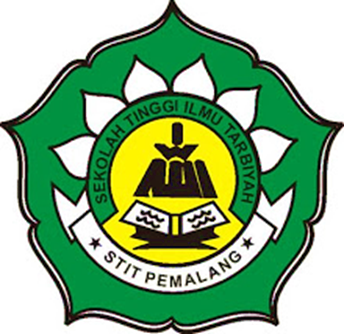 Nur Azizah3130032Skripsi Yang Ditulis Untuk Memenuhi Sebagian Persyaratan Untuk Memperoleh Gelar Sarjana Strata 1PROGRAM STUDI PENDIDIKAN AGAMA ISLAM (PAI)SEKOLAH TINGGI ILMU TARBIYAH (STIT) PEMALANG2017